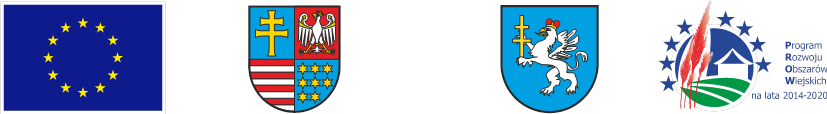 Europejski Fundusz Rolny na rzecz Rozwoju Obszarów Wiejskich: Europa inwestująca w obszary wiejskieOKSO.272.5.2022Jędrzejów, dnia  13.06.2022 r.INFORMACJAdla Wykonawców nr 1Dotyczy: Postępowania o udzielenie zamówienia publicznego pn.Projekt scalenia gruntów wsi Grudzyny, gmina Imielno, powiat jędrzejowski, woj. Świętokrzyskie - zagospodarowanie poscalenioweZamawiający Powiat Jędrzejowski, działając na podstawie art. 284 ust. 2 i ust. 6 ustawy z dnia 11 września 2019r. Prawo zamówień publicznych (tj. Dz. U. z 2021 r. poz. 1129 ze zm. – dalej ustawy Pzp) udziela odpowiedzi na pytania:PytanieProszę o potwierdzenie, iż grubości masy asfaltowej należy dobrać zgodnie z Katalogiem Nawierzchni.OdpowiedźNależy przyjąć masę asfaltową jednowarstwową, przy założeniu grubości warstwy ścieralnej wynoszącej 4 cm.